Sprawozdanie z realizacji dokumentu„Roczny program współpracy 
Gminy Raków z organizacjami pozarządowymi i innymi podmiotami prowadzącymi działalność pożytku publicznego na rok 2020”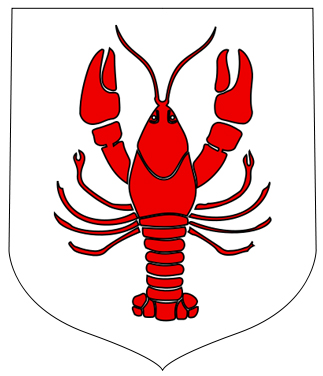 Raków, maj 2021 r.Sprawozdanie z wykonania dokumentu „Roczny program współpracy Gminy Raków z organizacjami pozarządowymi i innymi podmiotami prowadzącymi działalność pożytku publicznego na rok 2020” sporządzone zostało na podstawie art. 5a., ust. 3. ustawy z dnia 24 kwietnia 2003 r. 
o działalności pożytku publicznego i o wolontariacie Dz. U. z 2020 r. poz. 1057. oraz § 24. dokumentu „Roczny program współpracy Gminy Raków z organizacjami pozarządowymi i innymi podmiotami prowadzącymi działalność pożytku publicznego na rok 2020” stanowiącym załącznik do uchwały 
nr XVIII/168/2019 Rady Gminy Raków z dnia 25 listopada 2019 r.Konsultacje społeczne programu przeprowadzone zostały z podmiotami uprawnionymi do  konsultacji wymienionymi w art. 3. ust. 2. i 3. ustawy o działalności pożytku publicznego 
i o wolontariacie. Zostały przeprowadzone w okresie od 16 do 23 października 2019 r. poprzez  zamieszczenie projektu dokumentu „Roczny program współpracy Gminy Raków z organizacjami pozarządowymi i innymi podmiotami prowadzącymi działalność pożytku publicznego na rok 2020” na  stronie internetowej gminy www.rakow.pl, w Biuletynie Informacji Publicznej https://bip.rakow.pl  oraz na tablicy ogłoszeń w Urzędzie Gminy.Priorytetowymi zadaniami publicznymi były:kultura, sztuka, ochrona dóbr kultury i dziedzictwa narodowego:organizowanie wydarzeń kulturalnych, w szczególności wystaw, festiwali, koncertów, wydarzeń artystycznych;edukacja i działania aktywizujące mieszkańców, w szczególności dzieci i młodzież;działania na rzecz kultury i tożsamości lokalnej;promowanie lokalnych twórców;wydawanie niskonakładowych, niekomercyjnych publikacji;wspieranie i upowszechnianie kultury fizycznej:popularyzacja sportu i turystyki wśród dzieci i młodzieży poprzez organizowanie lokalnych imprez sportowych z elementami edukacji;wszelkie formy aktywności fizycznej dla osób niepełnoletnich i dorosłych, w tym także w połączeniu z promocją turystyki;tworzenie  warunków,  w  tym  organizacyjnych, sprzyjających rozwojowi sportu 
i aktywności fizycznej;uczestnictwo zawodników, klubów i stowarzyszeń w rozgrywkach i zawodach sportowych.Na podstawie uchwalonego programu, 6 marca 2020 r. ogłoszony został otwarty konkurs ofert na wsparcie lub powierzenie zadania publicznego z zakresu kultury, sztuki, ochrony dóbr kultury 
i dziedzictwa narodowego oraz wspierania i upowszechnianie kultury fizycznej dla organizacji pozarządowych oraz podmiotów uprawnionych.W wyniku przeprowadzonego postępowania konkursowego zawarto umowy na realizację następujących zadań:I. Z zakresu kultury, sztuki, ochrony dóbr i dziedzictwa narodowego:„Znam zabytki mojej gminy!” – warsztaty zabytkowej architektury sakralnej gminy Raków dla dzieci. Wniosek o wsparcie zadania publicznego złożony przez Fundację Nowoczesny Konin dofinansowany został kwotą 600,00 zł.„Skrojone na ludowo” – warsztaty rzeźby ludowej oraz warsztaty krawieckie dla dzieci i młodzieży. Wniosek na wsparcie zadania publicznego złożony przez Gminne Towarzystwo Sportowe w Rakowie dofinansowany został kwotą 2 400,00 zł.II. Z zakresu wspierania i upowszechniania kultury fizycznej:„Piłka nożna dla drużyny GTS Raków”. Wniosek na powierzenie zadania publicznego złożony przez Gminne Towarzystwo Sportowe w Rakowie, sfinansowany został kwotą 7 000,00 zł.W trybie małych zleceń przekazano 5 000,00 zł dla Świętokrzyskiego Banku Żywności na realizację zadania: „Pozyskiwanie artykułów żywnościowych dla najuboższych mieszkańców gminy Raków”.Wykaz informacji własnych i zewnętrznych dotyczących organizacji pozarządowych, przekazanych na stronie internetowej www.rakow.pl w 2020 r.:Konsultacje społeczne- Konsultacje społeczne projektu Strategii Rozwoju Województwa Świętokrzyskiego 2030+;- Informacja ws. konsultacji dokumentu "Roczny program współpracy Gminy Raków z organizacjami pozarządowymi i innymi podmiotami prowadzącymi działalność pożytku publicznego na rok 2021";- Konsultacje - Roczny program współpracy Gminy Raków z organizacjami pozarządowymi i innymi podmiotami prowadzącymi działalność pożytku publicznego na rok 2021;- Protokół z przeprowadzenia konsultacji społecznej;- Konsultacje społeczne w sprawie nowej inicjatywy KE na rzecz długoterminowej wizji obszarów wiejskich do 2040 r.Spotkania- Prawo, księgowość, finanse, zarządzanie w organizacji - szkolenie bezpłatne;- Szkolenie dla organizacji pozarządowych;- LGD "Białe Ługi" - Harmonogramy bezpłatnego doradztwa prawnego i księgowo (marzec 2020);- Szkolenie w ramach projektu "Ctrl+C - Ctrl+V".Konkursy dla organizacji i mieszkańców- Uwaga strażacy ochotnicy! – Floriany 2020;- Ogólnopolski Konkurs Grantowy ogłoszony w ramach Programu Polsko-Amerykańskiej Fundacji Wolności „Równać Szanse 2020”;- Tylko do końca stycznia KGW mają czas na rozliczenie otrzymanego wsparcia;- Zaproszenie do IX Gminnego Konkursu Palm Wielkanocnych;- Otwarty konkurs ofert;- LGD "Białe Ługi" ogłasza nabór wniosków nr 1/2020;- Ogłoszenie wyników otwartego konkursu ofert na wsparcie lub powierzenie ofert realizacji zadań publicznych dla organizacji pozarządowych oraz podmiotów uprawnionych w 2020 r.;- "LGD "Białe Ługi" ogłasza nabory wniosków nr 2/2020 oraz 3/2020;- „Równać Szanse” - Regionalny Konkurs Grantowy coś dla młodzieży;- Zapraszamy do udziału w FOTOKONKURSIE!;- XIII Konkurs na Najsmaczniejszą Potrawę Powiatu Kieleckiego pn „Drobiowe przysmaki”;- Kolejny nabór wniosków dla jednostek OSP;- Uwaga! Głosujmy na Rakowskie Fijołecki;- "Rodzinne święta bez alkoholu i przemocy – pełne ciepła, spokoju i radości” - konkurs plastyczny;- „Polska Wieś Smakuje” Konkurs dla Rolniczek, Rolników i Kół Gospodyń Wiejskich;- I miejsce w konkursie pod hasłem: Napisz zaśpiewaj zagraj – Bezpieczny dzień z życia rolnika.Oferty pozakonkursowe- Oferta - tryb małych zleceń.Promocja- II Miejsce Rakowskich Fijołecków w Powiatowym Przeglądzie Pieśni Patriotycznych;- Rakowskie Fijołecki wygrały konkurs Nasze Muzyczne Źródełko!!!Okolicznościowe- Edukacyjne Ferie – zajęcia dla dzieci i młodzieży w ramach projektu „Rakowska Akademia” Fundacji PZU;- PKN ORLEN wraz z Fundacją ORLEN wspierają Straż Pożarną - Dofinansowanie z Fundacji ORLEN dla OSP w Chańczy;- Akcja odkażania miejsc publicznych w gminie Raków;- Rządowy Program „Klub” 2020 w Rakowie;- Promesa dla Ochotniczej Straży Pożarnej w Szumsku;- LGD Białe Ługi ruszają z nowym projektem pt. "Siłę MA-MY"!!!;- Tarcza antykryzysowa dla mikroprzedsiębiorców i organizacji pozarządowych;- Tanecznym krokiem z podwórka do telewizji;- Rakowska Akademia Talentów;- Bardzo Młoda Kultura - Świętokrzyski ETNOmaniak;- Akcja sprzątania połączyła mieszkańców Rakówki;- Fundacja ORLEN wsparła OSP Ociesęki;- „Etno edukacja”;- Parafialny przegląd pieśni patriotycznych - Raków 2020;- „ZNAM ZABYTKI MOJEJ GMINY!” – warsztaty zabytkowej architektury sakralnej gminy Raków dla dzieci;- Skrojone na ludowo;- Podsumowanie działań projektu edukacyjnego;- Zmiany w dokumentach LGD "Białe Ługi.Ze względu na bezpieczeństwo w związku z zaistniałą sytuacją epidemiologiczną i wirusem COViD-19, organizacje pozarządowe ograniczyły swoją działalność lub działały online.SporządziłZatwierdzamDariusz JóźwikWójt Gminy Raków/-/Damian Szpak